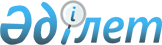 Ауылдық жерде жұмыс істейтін білім берудің педагог қызметкерлеріне коммуналдық қызмет көрсетулерге шығыстарды жабуға және тұрғын үй-жайларды жылыту үшін отын сатып алуға біржолғы ақшалай өтемақы белгілеу туралы
					
			Күшін жойған
			
			
		
					Алматы облысы Талдықорған қалалық мәслихатының 2015 жылғы 18 қарашадағы № 357 шешімі. Алматы облысы Әділет департаментінде 2015 жылы 03 желтоқсанда № 3596 болып тіркелді. Күші жойылды - Алматы облысы Талдықорған қалалық мәслихатының 2020 жылғы 2 маусымдағы № 394 шешімімен
      Ескерту. Күші жойылды - Алматы облысы Талдықорған қалалық мәслихатының 02.06.2020 № 394 шешімімен (алғашқы ресми жарияланған күнінен бастап қолданысқа енгізіледі).

      "Білім туралы" 2007 жылғы 27 шілдедегі Қазақстан Республикасы Заңының 53-бабының 2-тармағының 2) тармақшасына сәйкес, Талдықорған қалалық мәслихаты ШЕШІМ ҚАБЫЛДАДЫ:

      1. Талдықорған қаласының ауылдық жерде жұмыс істейтін білім берудің педагог қызметкерлеріне коммуналдық қызмет көрсетулерге шығыстарды жабуға және тұрғын үй-жайларды жылыту үшін отын сатып алуға бюджет қаражаты есебінен бес айлық есептік көрсеткіш мөлшерде біржолғы ақшалай өтемақы белгіленсін.

      2. Талдықорған қалалық мәслихатының аппарат басшысы Биғожанов Тимур Қапасұлына осы шешімді әділет органдарында мемлекеттік тіркелгеннен кейін ресми және мерзімді баспа басылымдарында, сондай-ақ Қазақстан Республикасының Үкіметі айқындаған интернет-ресурста және қалалық мәслихаттың интернет-ресурсында жариялау жүктелсін.

      3. Осы шешімнің орындалуын бақылау қалалық мәслихаттың "Әлеуметтік қорғау, заңдылықты сақтау, азаматтардың құқықтары және қоршаған ортаны қорғау мәселелері жөніндегі" тұрақты комиссиясына жүктелсін.      

      4. Осы шешім әділет органдарында мемлекеттік тіркелген күннен бастап күшіне енеді және алғашқы ресми жарияланған күнінен кейін күнтізбелік он күн өткен соң қолданысқа енгізіледі. 
					© 2012. Қазақстан Республикасы Әділет министрлігінің «Қазақстан Республикасының Заңнама және құқықтық ақпарат институты» ШЖҚ РМК
				
      Кезектен тыс LVІ

      сессияның төрағасы

Т. Ахажан

      Қалалық мәслихаттың

      хатшысы

М. Бопазов 
